Examples of what children should be able to do, in relation to each (boxed) Programme of Study statementmultiply multi-digit numbers up to 4 digits by a two-digit whole number using the formal written method of long multiplicationdivide numbers up to 4 digits by a two-digit whole number using the formal written method of long division, and interpret remainders as whole number remainders, fractions, or by rounding, as appropriate for the contextdivide numbers up to 4 digits by a two-digit number using the formal written method of short division where appropriate, interpreting remainders according to the contextperform mental calculations, including with mixed operations and large numbersidentify common factors, common multiples and prime numbersuse their knowledge of the order of operations to carry out calculations involving the four operationssolve addition and subtraction multi-step problems in contexts, deciding which operations and methods to use and whyTwo numbers have a difference of 1.583. One of the numbers is 4.728. What is the other? Is this the only answer?solve problems involving addition, subtraction, multiplication and divisionuse estimation to check answers to calculations and determine, in the context of a problem, levels of accuracyIdentify subtractions they can do without writing anything downIdentify why it is possible to solve a calculation mentally, explain the clues they looked for and then solve itPeter has £10. He buys 3 kg of potatoes at 87p per kg and 750 g of tomatoes at £1.32 per kg. How much money does he have left?Each tile is 4 centimetres by 9 centimetres.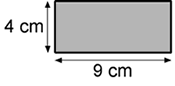 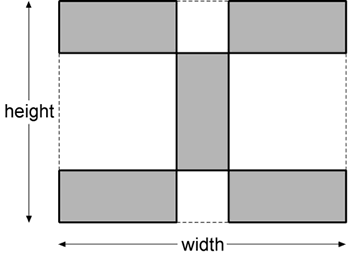 Calculate the width and height of the design.Write down the calculations that you didNon-Statutory GuidancePupils practise addition, subtraction, multiplication and division for larger numbers, using the formal written methods of columnar addition and subtraction, short and long multiplication, and short and long division They undertake mental calculations with increasingly large numbers and more complex calculations.Pupils continue to use all the multiplication tables to calculate mathematical statements in order to maintain their fluency.Pupils round answers to a specified degree of accuracy, for example, to the nearest 10, 20, 50 etc., but not to a specified number of significant figures.Pupils explore the order of operations using brackets; for example, 2 + 1 x 3 = 5 and (2 + 1) x 3 = 9.Common factors can be related to finding equivalent fractions.